附件3上海国际能源交易中心20号胶期货标准合约（本合约自发布实施，2021年  月  日第一次修订）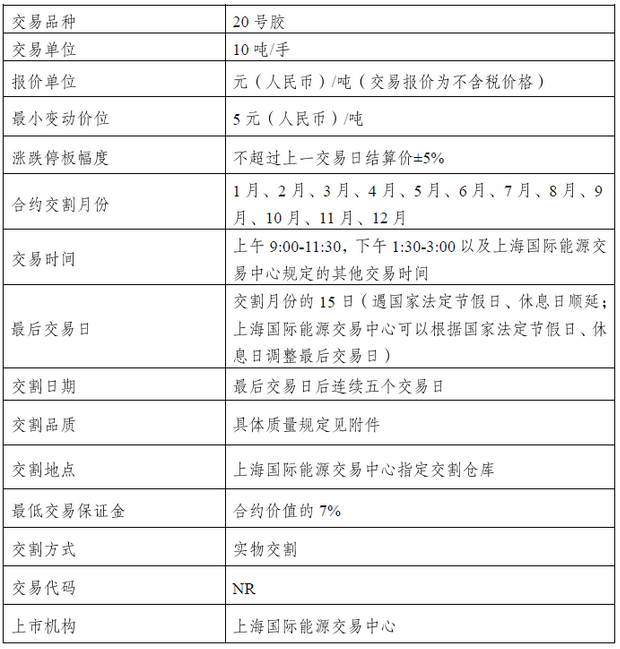 上海国际能源交易中心20号胶期货标准合约附件一、交割单位20号胶期货标准合约的交割单位为100吨，交割数量应当是交割单位的整数倍。二、质量规定1．用于实物交割的20号胶，质量应当符合上海国际能源交易中心20号胶质量标准。上海国际能源交易中心20号胶质量标准2．组成每一标准仓单的20号胶，应当是上海国际能源交易中心的注册商品，并附有相应的质量证明。3．组成每一标准仓单的20号胶，应当是同一生产企业（工厂）生产的同一品牌、同一包装规格的商品。三、注册商品注册商品及相关生产企业（工厂）、品牌所涉的交割升贴水标准，由上海国际能源交易中心另行公告。四、指定交割仓库指定交割仓库及交割升贴水，由上海国际能源交易中心另行公告。项目限度检验方法留在45μm筛上的杂质（质量分数）/%，最大值0.16GB/T 8086灰分（质量分数）/%，最大值1.0GB/T 4498.1氮含量（质量分数）/%，最大值0.6GB/T 8088挥发分（质量分数）/%，最大值0.8GB/T 24131.1塑性初值（P0），最小值30GB/T 3510塑性保持率（PRI），最小值40GB/T 3517